Publicado en Donostia el 07/04/2020 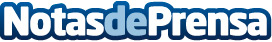 Nace Fisify, el servicio de fisioterapia online basado en la inteligencia artificialFisify, la empresa con denominación de origen vasca, ha creado un nuevo servicio de fisioterapia online para ayudar a la gente en estos momentos tan delicados. Mediante la inteligencia artificial realiza diagnósticos y ofrece tratamientos de ejercicios terapéuticos, para aliviar los dolores y ayudar a recuperarse en esta época de confinamiento de manera gratuitaDatos de contacto:Iñaki Markinez640 06 63 48Nota de prensa publicada en: https://www.notasdeprensa.es/nace-fisify-el-servicio-de-fisioterapia-online Categorias: Nacional Medicina Inteligencia Artificial y Robótica Emprendedores Medicina alternativa http://www.notasdeprensa.es